Беларуская  мова,   26.05 4 класы, Табанюк В. К., Фiдзюковiч Т. М.Тэма:  «Дзеяслоў» - тэматычны тэстВыканайце  II варыянт 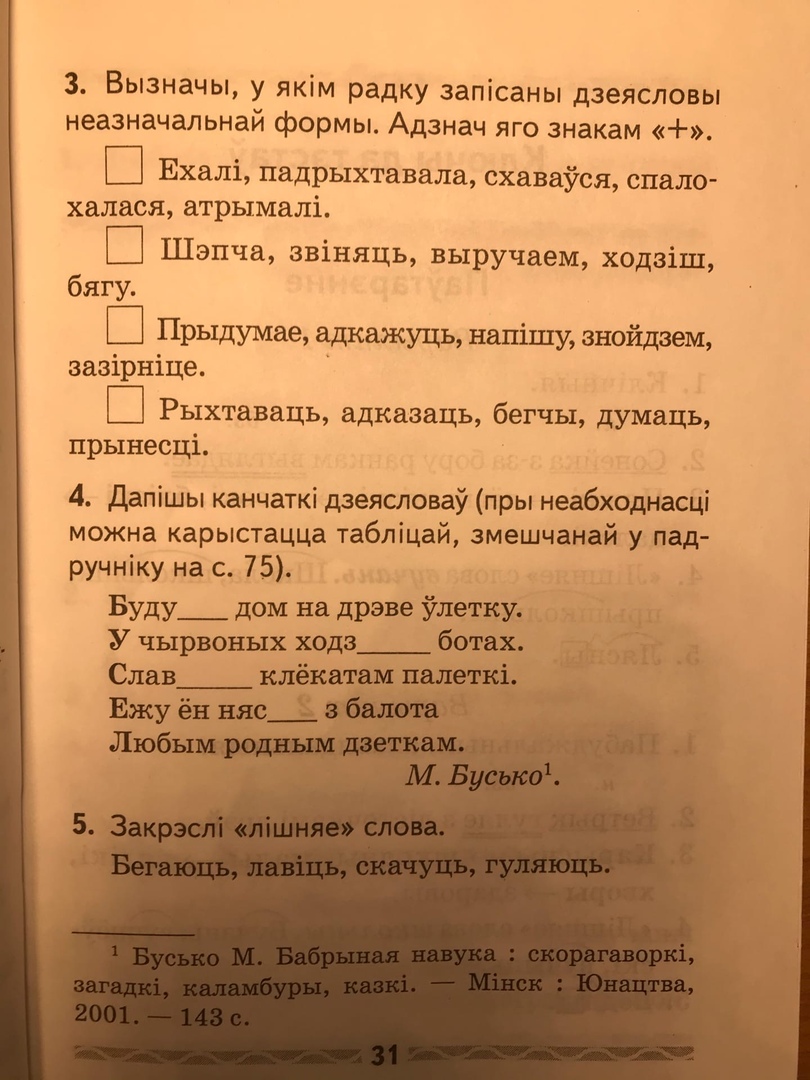 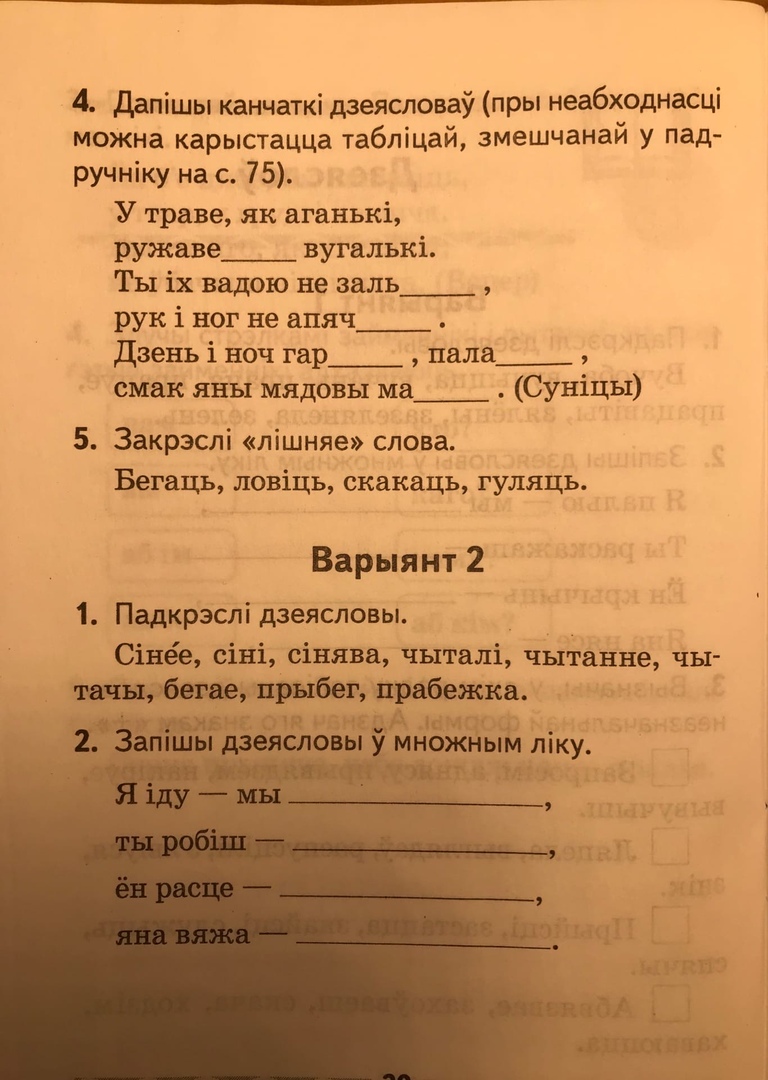 